Publicado en  el 12/12/2013 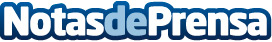 Oxfam Intermón apuesta por el arte y el cómic como motores de cambioOxfam Intermón organiza los próximos días 13, 14 y 15 de diciembre diversos encuentros en CASA//ARTE (Madrid), Expocómic (Madrid) y en el Salón del Cómic de Zaragoza con artistas y creadores de cómic que han participado en las actividades "Un Arteque agita conciencias" y "Viñetas de vida: dibujantes on tour", respectivamente.Datos de contacto:Oxfam IntermónNota de prensa publicada en: https://www.notasdeprensa.es/oxfam-intermon-apuesta-por-el-arte-y-el-comic_1 Categorias: Artes Visuales Cómics Solidaridad y cooperación http://www.notasdeprensa.es